Павлодар қаласының Кенжекөл жалпы орта білім беру мектебіҰлттық тәрбиеНациональное воспитание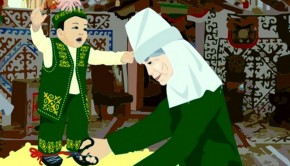 Кенжекөл, 2016«Бекітемін»    мектеп директоры:Акылжанова С.З.______________Кенжекөл ЖОМ ұлттық тәрбие бойынша жұмыс жоспары 2016-2017 оқу жылыМақсаты: Тұлғаны ұлттық және жалпыадамзаттық құндылықтарға бағдарлау, ана тілін және мемлекеттік тілді, қазақ халқының, Қазақстан Республикасындағы этностар мен этникалық топтардың мәдениетін құрметтеуге тәрбиелеу. Бағалау критерийлері (қарым-қатынасы арқылы): - этникалық өзіндік санаға, этникалық сәйкестікке; - мемлекеттік тілді және ана тілін меңгеруіне; - өз халқының мәдени мұрасына; - қазақ халқының және өз халқының дәстүрлері мен әдет-ғұрпына; - Қазақстанның этномәдениетіне; - этносаралық бейбітшілік пен келісімге мақтаныш сезім және жауапкершілік таныту. №Шаралар МерзіміЖауаптылар1Кітап көрмелері: «Біздің қала Астана»,« Қазақ тілі – біздің діни негізіміз»«Қазақ ренессанс адамдары»«Біз Қазақстан халқымыз»«Халық даналығының көзі»«Халық педагогикасының даналығы»қыркүйекқыркүйек қазанқарашажелтоқсансәуірМ.Ш.Серимова 2Қазақстан халқының тілдер мерекесі22 қыркүйекГ.С.Жомартова Тіл пәндерінің ӘБ Тарих және қоғамтану ӘБ3 «Ұлттық дүниетаным» үйірмесінің жұмысыЖыл бойыГ.С.Жомартова Үйірме жетекшілері4 «Тазша бала» 4-ші сынып оқушылары арасында мақал-мәтел жарысықазан Бастауыш сынып ӘБ5Ұлттық ойын апталығы (асық, тоғызқұмалақ)23-28 қарашаХ.Хуан О.Б.Турсынов 6 «Убранство юрты» суреттер байқауы, 3-5 сыныптаржелтоқсанС.Р.Радикова А.М.Абдрахманова А.С.Шаяхсултанова 75-8 сыныптар арасында қазақ ою-өрнек элементі бар заттар конкурсықаңтарК.А.Абельдинов Г.М.Айтмакова 8 «Ұлттық дүниетаным» үйірмесінің шарасықаңтарА.А.Кумарова 94-5 сыынптарға арналған «Сен қазақ халқының салт-дәстүрін білесін бе» викторинаақпанС.Р.Радикова 107-8 сынып арасында «Жігіт сұлтаны» конкурсыақпанГ.С.Жомартова С.Р.Радикова 11«Наурыз- мейірім мен бейбітшілік мерекесі» кеші,  9-11 сыныптарнаурызГ.С. Жомартова Г.М.Айтмакова 128 наурыз мерекесіне арналған «Әжелер сайысы» конкурсы2 наурызГ.С.Жомартова С.Р.Радикова 13 «Қыз сыны» конкурсы, 8-10 сыныптар16 наурызГ.С.Жомартова Қазақ тілі мұғалімдерінің ӘБ14Қазақстан халықтарының бірлік күні. Халықтар достастығының фестивалі, 1-11 сыныптар24-28 сәуірГ.С.Жомартова С.Р. Радикова пән-мұғалімдері